Warszawa, 14 grudnia 2020 r.Wręczono Nagrody BohaterONy 2020 im. Powstańców Warszawskich. Poznaj laureatów!Znamy zwycięzców II edycji Nagrody BohaterONy 2020 im. Powstańców Warszawskich – statuetki przyznane zostały za projekty promujące historię Polski XX wieku, realizowane w 2019 i 2020 roku. Decyzją Kapituły Nagrody i internautów łącznie wyróżniono 25 osób, firm, instytucji i organizacji w 7 kategoriach: dziennikarz, firma, instytucja, nauczyciel, osoba publiczna, organizacja non profit i pasjonat. Nagrodę Specjalną – jako wyraz uznania zasług za przywracanie pamięci o ofiarach rzezi wołyńskiej oraz za działalność na rzecz środowisk kombatanckich – otrzymała Ewa Siemaszko oraz Władysław Siemaszko. Z uwagi na sytuacje epidemiologiczną w kraju, wydarzenie odbyło się bez udziału publiczności 14 grudnia br. i miało charakter transmisji online. Nagroda BohaterONy 2020 im. Powstańców Warszawskich została ustanowiona przez Fundację Rosa i Fundację Sensoria – organizatorów ogólnopolskiej kampanii BohaterON – włącz historię!, docenionej tegoroczną Nagrodą Ministra Kultury, Dziedzictwa Narodowego i Sportu – w celu wyróżnienia tych, których aktywność od 1 stycznia 2019 r. do 31 lipca 2020 r. w szczególny sposób promowała wiedzę o historii Polski z lat 1918–1989 oraz edukację historyczno-patriotyczną. - pielęgnowanie wiedzy na temat wydarzeń i postaci ważnych dla historii ojczyzny jest naszym wspólnym obowiązkiem i wielkim wyzwaniem. Budując narodową tożsamość dbamy o prawdę historyczną, dziś szczególnie ważną i wszystkim nam potrzebną. O tę pamięć w sposób instytucjonalny dba polskie państwo, ale nie tylko. Dzisiejsza uroczystość udowadnia, że w naszym społeczeństwie są firmy, organizacje pozarządowe, instytucje, osoby prywatne, które misji tej podjęły się ze szczególnym zaangażowaniem, realizując ją poprzez działalność społeczną, publiczną i zawodową, nie rzadko poświęcając jej całe swoje życie. Właśnie z poczucia obowiązku, docenienia ich działalności a także promowania takich postaw powstała idea Nagrody BohaterONy im. Powstańców Warszawskich, by uhonorować tych, którzy w bieżącym roku w sposób szczególny przyczynili się do pielęgnowania pamięci o historii Polski i jej bohaterach. – mówił podczas wydarzenia prof. Piotr Gliński, wiceprezes rady Ministrów, Minister Kultury, Dziedzictwa Narodowego i Sportu.  Do drugiej edycji inicjatywy zgłoszono blisko 300 kandydatów do wyróżnienia (o 1/3 więcej w porównaniu do roku ubiegłego). Spośród nich Komitet Organizacyjny Nagrody wybrał po pięciu nominowanych w siedmiu kategoriach: dziennikarz, firma, instytucja, nauczyciel, organizacja non-profit, osoba publiczna i pasjonat. O tym, kto zostanie laureatem Złotych, Srebrnych i Brązowych BohaterONów, zdecydowała Kapituła Nagrody składająca się z przedstawicieli polskiego rządu, historyków, osób publicznych, przedstawicieli środowisk kombatanckich oraz ambasadorów kampanii BohaterON – włącz historię!. Ponadto, na podstawie wyników głosowania internautów w każdej kategorii przyznano Złotego BohaterONa Publiczności. – sukces I edycji Nagrody BohaterONy im. Powstańców Warszawskich, którą realizowaliśmy w 2019 roku, zachęcił nas do kontynuacji tej inicjatywy i bardzo wyraźnie pokazał, o jak wielu wspaniałych projektach osób prywatnych, firm, instytucji i organizacji jeszcze nie wiemy, a które z całą pewnością powinny ujrzeć światło dzienne – w szerszej niż dotychczas perspektywie. Warto, byśmy sami opowiadali naszą historię, doceniali jej znaczenie i pielęgnowali pamięć o niej. Do tego też zachęcamy, realizując II edycję Nagrody. – mówi Agnieszka Łesiuk-Krajewska, pomysłodawczyni Nagrody i organizatorka projektu BohaterON – włącz historię!. LAUREACI NAGRODY BOHATERONY 2020 IM. POWSTAŃCÓW WARSZAWSKICHKATEGORIA „DZIENNIKARZ”Złoty BohaterON: Anna Hałas – Michalska, Polsat NewsSrebrny BohaterON: Portal polskieradio.plBrązowy BohaterON: Łukasz Kazek i Mateusz Kudła, kanał History HikingZłoty BohaterON Publiczności: Łukasz Kazek i Mateusz Kudła, kanał History HikingKATEGORIA „FIRMA”Złoty BohaterON: KGHM Polska MiedźSrebrny BohaterON: PKO Bank PolskiBrązowy BohaterON: Totalizator Sportowy, właściciel marki LOTTOZłoty BohaterON Publiczności: PKO Bank PolskiKATEGORIA „INSTYTUCJA”Złoty BohaterON: Muzeum Powstań ŚląskichSrebrny BohaterON: Ośrodek „Pamięć i Przyszłość”Brązowy BohaterON: Wojska Obrony TerytorialnejZłoty BohaterON Publiczności: Muzeum Powstań ŚląskichKATEGORIA „NAUCZYCIEL”Złoty BohaterON: kpt. Sławomir Rafalski - starszy wychowawca Działu Penitencjarnego w Areszcie Śledczym w SuwałkachSrebrny BohaterON: Barbara Maria Górczewska - nauczycielka w Szkole Podstawowej nr 3 w BrzeskuBrązowy BohaterON: Anna Ślimak – polonistka w Zespole Szkół w Dobrym Mieście.Złoty BohaterON Publiczności: Paweł Pawłowski - nauczyciel religii w Zespole Edukacyjnym w BrójcachKATEGORIA „ORGANIZACJA NON-PROFIT”Złoty BohaterON: Grupa historyczna „Zgrupowanie Radosław”Srebrny BohaterON: Fundacja ORLENBrązowy BohaterON: Fundacja Wolność i DemokracjaZłoty BohaterON Publiczności: Grupa historyczna „Zgrupowanie Radosław”KATEGORIA „OSOBA PUBLICZNA”Złoty BohaterON: prof. Andrzej Nowak - historyk, sowietolog, profesor zwyczajny w Instytucie Historii PANSrebrny BohaterON: Jakub Różalski - niezależny artysta koncepcyjny, grafik i ilustratorBrązowy BohaterON: Arkadiusz Gołębiewski - reżyser, producent oraz scenarzysta filmówZłoty BohaterON Publiczności: Marta Manowska – dziennikarka i prezenterka telewizyjnaKATEGORIA „PASJONAT”Złoty BohaterON: Anna Szarejko – społeczniczka i pasjonatka historii czasu Powstania WarszawskiegoSrebrny BohaterON: Ferajna z Hoovera - zespół muzycznyBrązowy BohaterON: Paweł Piechnik – grafik i ilustratorZłoty BohaterON Publiczności: Zespół muzyczny „Forteca”Komitet Organizacyjny Nagrody postanowił przyznać jeszcze jedno wyróżnienie. Nagrodę Specjalną – Złotego BohaterONa jako wyraz uznania zasług za przywracanie pamięci o ofiarach rzezi wołyńskiej oraz za działalność na rzecz środowisk kombatanckich – otrzymała Ewa Siemaszko oraz Władysław Siemaszko.– Wytrwałość Pani Ewy i Pana Władysława w badaniu prawdy historycznej na temat rzezi wołyńskiej oraz podtrzymywaniu pamięci o jej ofiarach zasługuje na szczególne wyróżnienie. Pani Ewa Siemaszko wraz z ojcem Władysławem podjęli się trudnego tematu i po latach dokumentacji, prowadzenia analiz i rozmów stali się autorami wybitnej publikacji. Wstrząsającej, obfitej w relacje świadków, materiały źródłowe oraz dokumentację fotograficzną książki zatytułowanej „Ludobójstwo dokonane przez nacjonalistów ukraińskich na ludności polskiej Wołynia 1939 -1945”. Księga jest dziś najważniejszym opracowaniem dokumentującym zbrodnie popełnione przez OUN-UPA w województwie wołyńskim: obejmuje ponad 1700 miejscowości, w których zginęło ok. 60 tysięcy Polaków. – mówi Agnieszka Łesiuk-Krajewska.Gala wręczenia Nagród BohaterONy 2020 miała inny niż rok temu charakter, z uwagi na panującą pandemię, odbyła się 14 grudnia br. w formie wydarzenia online - bez udziału publiczności. Transmisję można było śledzić na www.bohateron.pl oraz za pośrednictwem mediów społecznościowych kampanii BohaterON na FACEBOOK oraz YOUTUBE. Galę uświetnił recital Pani Anny Dereszowskiej z zespołem.Nagroda BohaterONy 2020 im. Powstańców Warszawskich stanowiła zwieńczenie działań prowadzonych w ramach V edycji ogólnopolskiej kampanii BohaterON – włącz historię!. Akcja prowadzona przez Fundację Sensoria i Fundację Rosa, od 2016 roku realizuje działania, którym przyświeca hasło: Pamięć – Edukacja – Pomoc, które stanowią trzy główne filary kampanii. Sukces minionych edycji projektu to ponad 830 tys. kartek wysłanych do bohaterów walk o stolicę, blisko 1 milion złotych przeznaczonych na pomoc bezpośrednią dla Powstańców, 22 laureatów Nagrody BohaterONy 2019 im. Powstańców Warszawskich oraz ponad 700 tysięcy uczniów zaangażowanych w działania edukacyjne. Gala Nagrody BohaterONy 2020 im. Powstańców Warszawskich została objęta Patronatem Narodowym Prezydenta Rzeczypospolitej Polskiej Andrzeja Dudy w Stulecie Odzyskania Niepodległości.Do Kapituły Nagrody BohaterONy 2020 im. Powstańców Warszawskich przystąpili: Śp. Hanna Stadnik ps. „Hanka”, sanitariuszka w Powstaniu Warszawskim, Prezes Światowego Związku Żołnierzy Armii Krajowej; Władysław Rosiński ps. „Zapałka”, strzelec w Powstaniu Warszawskim; Piotr Gliński, Przewodniczący Kapituły Nagrody, Wiceprezes Rady Ministrów, Minister Kultury, Dziedzictwa Narodowego i Sportu; Jacek Sasin, Wiceprezes Rady Ministrów, Minister Aktywów Państwowych; Pan Przemysław Czarnek, Minister Edukacji i Nauki; Jan Józef Kasprzyk, Szef Urzędu ds. Kombatantów i Osób Represjonowanych; Jarosław Szarek, Prezes Instytutu Pamięci Narodowej; Piotr Legutko, Dyrektor TVP Historia w imieniu Pana Jacka Kurskiego, Prezesa Zarządu Telewizji Polskiej; Agnieszka Kamińska, Prezes Zarządu Polskiego Radia; Karol Żbikowski, Prezes Zarządu Platige Image; Anna Jakubowski; Jan Kowalski, Dyrektor Biura Programu „Niepodległa”; Rafał Wiśniewski, Dyrektor Narodowego Centrum Kultury; Wojciech Kaczmarczyk, Dyrektor Narodowego Instytutu Wolności; Wojciech Roszkowski, autor publikacji o historii Polski XX i XXI wieku, profesor nauk humanistycznych; Tomasz Okoń, pomysłodawca i autor programu "Historia bez cenzury"; Magdalena Różczka, aktorka, ambasadorka kampanii BohaterON – włącz historię!; Agnieszka Więdłocha, aktorka, ambasadorka kampanii BohaterON – włącz historię!; Antoni Pawlicki, aktor, ambasador kampanii BohaterON – włącz historię!; Maciej Zakościelny, aktor, ambasador kampanii BohaterON – włącz historię!; Maciej Musiał, aktor, ambasador kampanii BohaterON – włącz historię!; Olga Bołądź, aktorka, ambasadorka kampanii BohaterON – włącz historię!; Katarzyna Bujakiewicz, aktorka, ambasadorka kampanii BohaterON – włącz historię!; Karolina Gorczyca, aktorka, ambasadorka kampanii BohaterON – włącz historię!; Małgorzata Kożuchowska, aktorka, ambasadorka kampanii BohaterON – włącz historię!; Michał Czernecki, aktor, ambasador kampanii BohaterON – włącz historię!.Partnerami Strategicznymi V edycji kampanii BohaterON – włącz historię! są PKN ORLEN i POLREGIO. Do grona Partnerów należą: Muzeum Powstania Warszawskiego, Muzeum II Wojny Światowej, Instytut Pamięci Narodowej, Narodowy Bank Polski, Fundacja PZU, Poczta Polska, Totalizator Sportowy – właściciel marki LOTTO, Polskie Line Lotnicze LOT, PGE Polska Grupa Energetyczna, PGNiG, Fundacja PWPW, Platige Image, Fundacja Pokolenia Kolumbów, Polskie Radio, Telewizja Polska S.A., Narodowe Centrum Kultury.Zgodę na udział w Komitecie Honorowym przedsięwzięcia wyrazili: Pan Mateusz Morawiecki, Premier RP; Pan Piotr Gliński, Wiceprezes Rady Ministrów, Minister Kultury, Dziedzictwa Narodowego i Sportu; Pan Jacek Sasin, Wiceprezes Rady Ministrów, Minister Aktywów Państwowych; Pan Przemysław Czarnek, Minister Edukacji i Nauki; Pan Mariusz Błaszczak, Minister Obrony Narodowej; Pan Zbigniew Rau, Minister Spraw Zagranicznych; Pani Marlena Maląg, Minister Rodziny i Polityki Społecznej; Pan Jan Józef Kasprzyk, Szef Urzędu ds. Kombatantów i Osób Represjonowanych; Pan Paweł Pietrzyk, Naczelny Dyrektor Archiwów Państwowych; Pan Tadeusz Krawczak, Dyrektor Archiwum Akt Nowych; Pan Jan Ołdakowski, Dyrektor Muzeum Powstania Warszawskiego; Pan Karol Nawrocki, Dyrektor Muzeum II Wojny Światowej; Pan Robert Kostro, Dyrektor Muzeum Historii Polski; Pan Paweł Żurkowski, Dyrektor Muzeum Wojska Polskiego; Pan Paweł Pawłowski, Dyrektor Muzeum Sił Powietrznych w Dęblinie; Pani Hanna Stadnik, Prezes Światowego Związku Żołnierzy Armii Krajowej.Więcej informacji o kampanii jest dostępnych na stronie: www.BohaterON.pl oraz w mediach społecznościowych:YOUTUBE: www.youtube.com/channel/UC3A2XXVndlXQMwLsVDMGQ7AFB: www.facebook.com/BohaterONINSTAGRAM: www.instagram.com/bohateron/TT: twitter.com/bohateronLink do materiałów prasowych: https://tiny.pl/7fkwc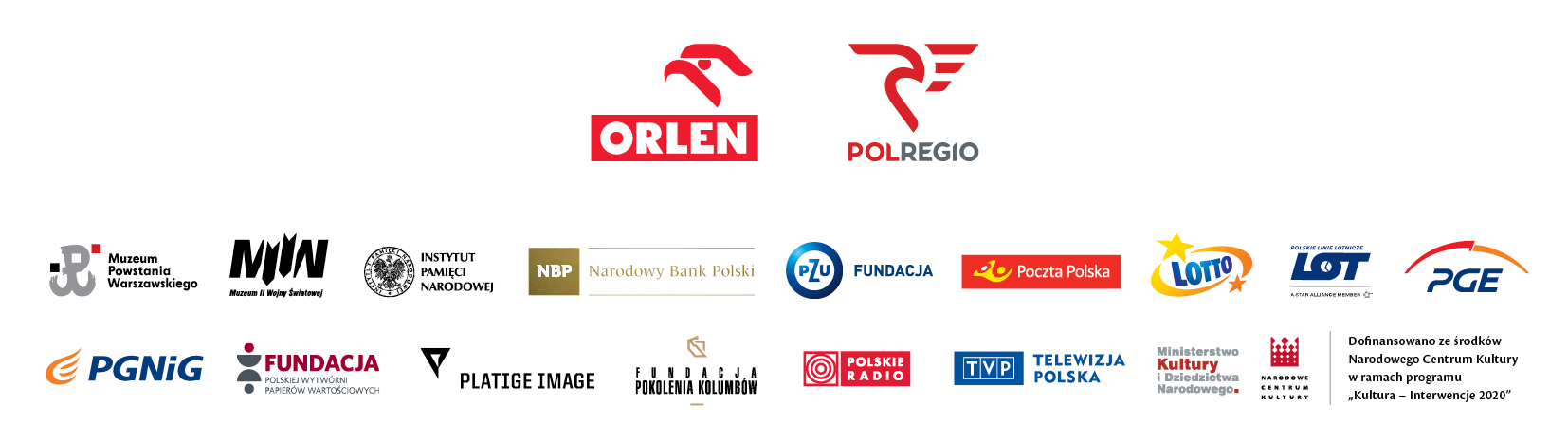 Kontakt dla mediów:Marta Nowake-mail: marta@bohateron.pltel. 605 898 655